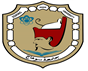 جامعة سـوهاجكلية التربية النوعيةجدول محاضرات الفصل الدراسي الأول العـام الجامعي2021/2022م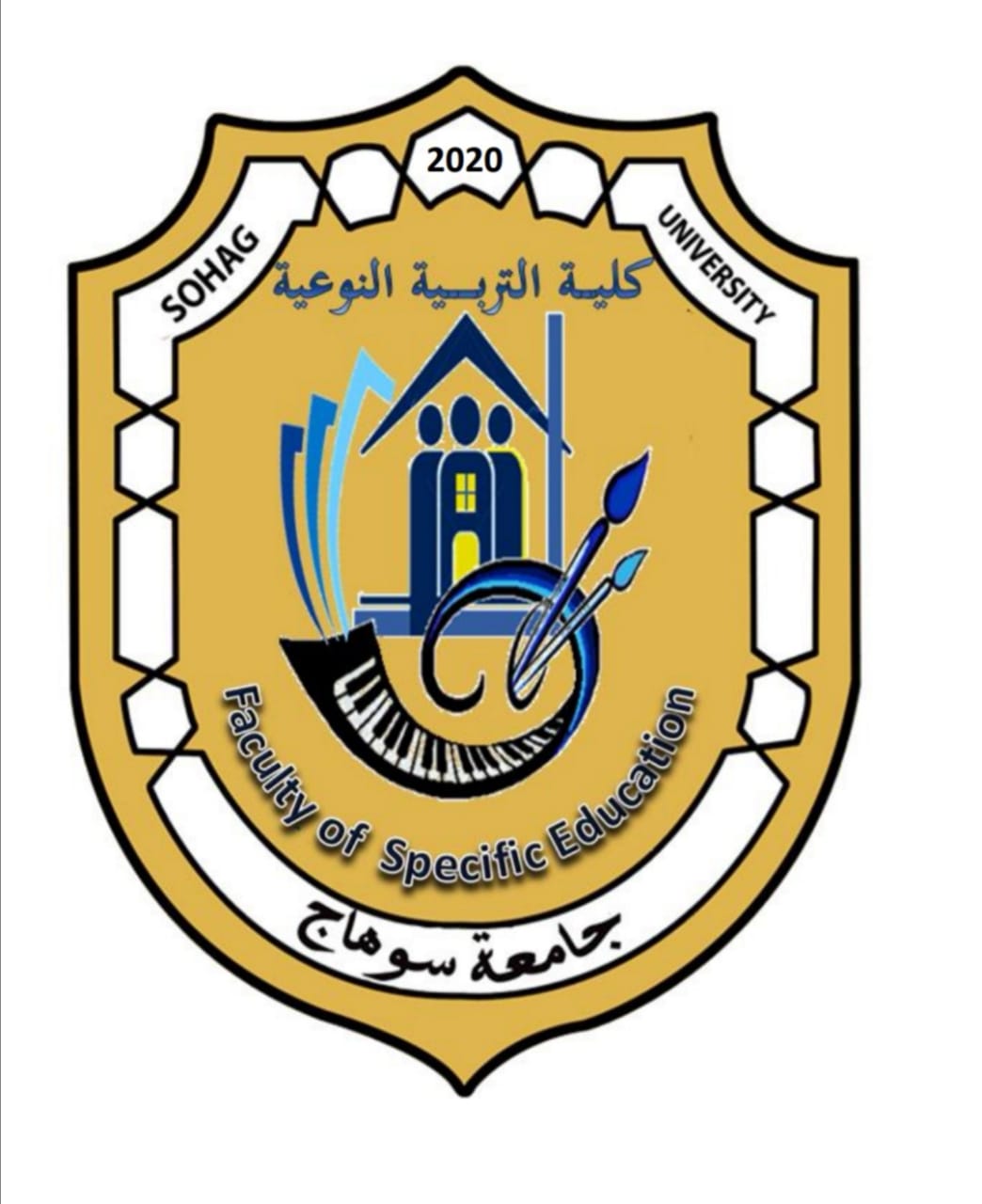 SOHAG UNIVERSTYFACULTY OF SPECIFIC EDUCATION	قسم التريبة الموسيقيةالفرقة الثانية	قسم التريبة الموسيقيةالفرقة الثانية	قسم التريبة الموسيقيةالفرقة الثانيةاليـــوم8 - 99 - 1010 - 1111 - 1212 - 11 - 22 - 33 - 44 - 55 - 66 - 77 - 8اليـــوم8 - 99 - 1010 - 1111 - 1212 - 11 - 22 - 33 - 44 - 55 - 66 - 77 - 8السبتتطبيقات الحاسب الآلى معامل الحاسبات و االذكاء الاصطناعىتطبيقات الحاسب الآلى معامل الحاسبات و االذكاء الاصطناعىالأحــدعزف اله عربية أوغربية أو غناء عالمى(3)د/وفاء خليفة (قاعة الموسيقى)عزف اله عربية أوغربية أو غناء عالمى(3)د/وفاء خليفة (قاعة الموسيقى)قواعد وتدريب سمع(3)أ/ مارينا اسحق(قاعة الموسيقى)قواعد وتدريب سمع(3)أ/ مارينا اسحق(قاعة الموسيقى)تطبيقات الحاسب الالىد/محمد حشمت مدرج ابراهيم بسيونيسيكولوجية النمود/وفاء بكرمدرجد/ابراهيم بسيونيسيكولوجية النمود/وفاء بكرمدرجد/ابراهيم بسيونيالأثنيـنقواعد الموسيقى العربية(3)د/مصطفى الحسك(قاعة الموسيقى)قواعد الموسيقى العربية(3)د/مصطفى الحسك(قاعة الموسيقى)تاريخ وتحليل الموسيقى العربية(1)د/مصطفى الحسك السيد(قاعة الموسيقى)لغه انجليزيه  (نظرى)د/ليلى هاشم مدرج ابراهيم بسيوني لغه انجليزيه ( عملى)د/غادة محمد على مهران مدرج ابراهيم بسيونيلغه انجليزيه ( عملى)د/غادة محمد على مهران مدرج ابراهيم بسيونيالثـلاثـاءقواعد وتدريب سمع(3)د/كريمة رمضان (قاعة الإيقاع الحركى)صولفيج وغناء عربى(3)د/مصطفى الحسك (قاعة الإيقاع الحركى)  تدريب صوت (3)د/ايمان- أ/ماجدولين (قاعة تدريس الموسيقى)  تدريب صوت (3)د/ايمان- أ/ماجدولين (قاعة تدريس الموسيقى)  صولفيج وغناء عربى(3) أ/ ماجدولين(قاعة الإيقاع الحركى)  صولفيج وغناء عربى(3) أ/ ماجدولين(قاعة الإيقاع الحركى)  الأربعـاءالات الفرق المدرسية (اكورديون) د/ وفاء أ/ اميرة       (قاعة االموسيقى)الات الفرق المدرسية (اكورديون) د/ وفاء أ/ اميرة       (قاعة االموسيقى)هارمونى (1)د/وفاء خليفة– أ/مارينا(قاعة الإيقاع الحركى)  هارمونى (1)د/وفاء خليفة– أ/مارينا(قاعة الإيقاع الحركى)  اناشيد مدرسية ومصاحبتهاد/وفاء (قاعة الموسيقى)هارمونى (1)أ/ مارينا (قاعة الموسيقى)هارمونى (1)أ/ مارينا (قاعة الموسيقى)الخميـسعزف اله اساسية بيانو (2)د/ايمان عبد الفتاح (قاعة  البيانو)عزف اله اساسية بيانو (2)د/ايمان عبد الفتاح (قاعة  البيانو)إجـــمـــــــــــالــــــــــــــــــي الســــــــــــــــاعــــــــاتإجـــمـــــــــــالــــــــــــــــــي الســــــــــــــــاعــــــــاتإجـــمـــــــــــالــــــــــــــــــي الســــــــــــــــاعــــــــاتإجـــمـــــــــــالــــــــــــــــــي الســــــــــــــــاعــــــــاتإجـــمـــــــــــالــــــــــــــــــي الســــــــــــــــاعــــــــاتإجـــمـــــــــــالــــــــــــــــــي الســــــــــــــــاعــــــــاتإجـــمـــــــــــالــــــــــــــــــي الســــــــــــــــاعــــــــاتإجـــمـــــــــــالــــــــــــــــــي الســــــــــــــــاعــــــــاتإجـــمـــــــــــالــــــــــــــــــي الســــــــــــــــاعــــــــاتإجـــمـــــــــــالــــــــــــــــــي الســــــــــــــــاعــــــــاتإجـــمـــــــــــالــــــــــــــــــي الســــــــــــــــاعــــــــاتإجـــمـــــــــــالــــــــــــــــــي الســــــــــــــــاعــــــــاتإجـــمـــــــــــالــــــــــــــــــي الســــــــــــــــاعــــــــات         مدير  شئون الطلابوكيل الكلية لشئون التعليم والطلاب(أ.د/ لمياء شعبان أحمد أبو زيد)عميد الكلية(أ.د/ زينب محمود أحمد على)جامعة سـوهاجكلية التربية النوعيةجدول محاضرات الفصل الدراسي الأول العـام الجامعي 2021/2022مSOHAG UNIVERSTYFACULTY OF SPECIFIC EDUCATION